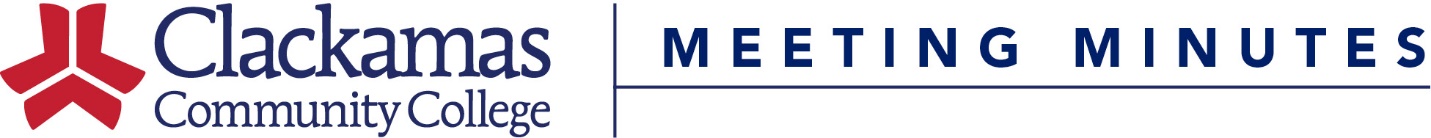 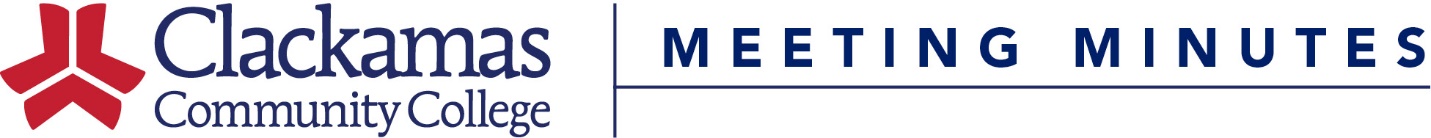 1.  Course Title Change2. Course Hours Change3. Course Number Change4. Outlines Reviewed for ApprovalCourse NumberFormer TitleNew TitleCourse NumberTitleChangeCourse NumberTitleNew Course NumberCourse NumberTitlePE-280Physical Education/CWE2018/SPRET-200Renewable Energy Systems2018/SPRET-240Alternative Fuels2018/SP